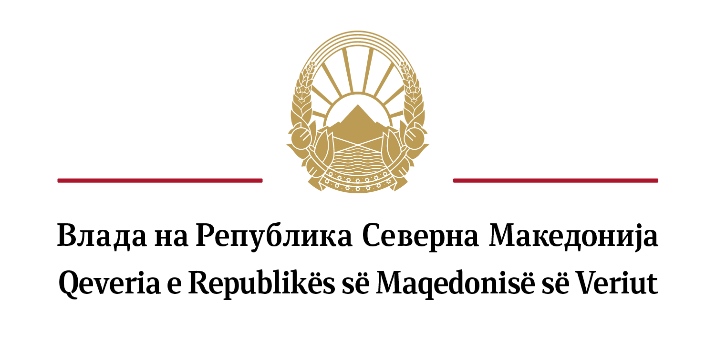 Државен инспекторат за техничка инспекција	Inspektorati shtetëror për inspektim teknikИЗВЕШТАЈ ЗА РАБОТА НА ДРЖАВНИОТ ИНСПЕКТОРАТ ЗА ТЕХНИЧКА ИНСПЕКЦИЈА ЗА ПЕРИОДОТ ОД 1 ЈУЛИ– ДО 31 ДЕКЕМВРИ2023 ГОДИНАРезимеСогласно со обврската која произлегува од Законот за инспекциски надзор Член 34, Државниот инспекторат за техничка инспекција го изработи извештајот за работа на инспекциската служба за претходните шест месеци односно за периодот од  1 јули–  до 31 декември 2023 година. При изготвување на овој извештај земена се во предвид  Одлуката за утврдување на стратешките приоритети на Владата на Република Северна Македонија во 2019-2020 година претставува појдовна основа за подготовка на програмата со посебен акцент на продолжување на борбата против криминалот и корупцијата и ефикасно спроведување на правото. Исто така земени се во предвид и Стратешкиот план  на Државниот инспекторат за техничка инспекција за 2019-2020 година, Законот за техничка инспекција, Законот за минерални суровини, Законот за инспекциски надзор, Законот за безбедност на производите и други закони и подзаконски акти кои се во надлежност на Инспекторатот.Државниот инспекторат за техничка инспекција во вторите 6  месеци од 2023 година изврши инспекциски надзор над примената на законите и техничките прописи при користење на техничката опрема во областите:Опрема под притисок,II.	Пренослива опрема под притисок,III.	Лифтови,  жичари, дигалки и транспортери,IV.	Производи и постројки наменети  за работа во експлозивна атмосвераV.	Еелектроенергетски постројки, електрични производи и уреди иVI.	Експлоатација на минерални суровини и геолошки исражувањаСогласно Правилникот за организација и работа на Државниот инспекторат за техничка инспекција бр. 09-27/1 од 20.05.2014 година и измените 01-283/1 од 07.02.2020 и 01-763/1 од  24.03.2023 год, горенаведените области според видот се распоредени во два сектора за вршење инспекциски надзори со предвидени вкупно осум организациони единици. Активностите се спроведени според анализата за ризик за Секторот за минерални суровини и Секторот за  техничка опрема.Во второто полугодие од 2023 беа реализирани обуки на сите инспектори во рамките на проект на ЕУ проект за јакнење на надзорот на пазарот –слободно движење на стоки и транспонирање на нови Правилници . Генеричките обуки се реализирани од страна на инспекторите посебно.Од планираниот буџет од сметка 100066225163715 планирани се 23.661.000,00 ДЕН, а беа потрошени 12.190.044,00 ДЕН.Од планираниот буџет од сметка 100066225163113 планирани се 4.300.000,00 ДЕН, а беа потрошени 770.693,00 ДЕН.Планирани се вкупно надзори 349 од кои редовни 324 вонредни 11 и контролни 14 .Реализирани надзори се вкупно 380 инспекциски од кои редовни 319, вонредни 41 и 20 контролни надзори и 18 неправилности.Во овој шестмесечен период јули –декември 2023 година беа издадени 316 решенија и 627 периодични известувања  за ставање во употреба на  техничка опрема.Согласно Правилниците издадени се 7 Решенија за отстранување на недостатоци ,Издадени се 7 решенија за отстранување на недостатоци исто и 1 решение за забрана за вршење на експлоатација, еден прекршочен платен налог  за правното лице и одговорно лице во правното лице во вредност од 10147.00 ДЕН, нема кривични пријави.За  годишниот план за вработување за 2023 година Државниот инспекторат за техничка инспекција доби согласност од Министерството за финансии, Министерството за политички систем и односи меѓу заедниците  и Министерството за информатичко општество ,  но сеуште се чека согласноста од Министерството за финансии за Барањето мислење за обезбедени финансиски средства за вработување.Инспекторатот утврди дека во моментов има дефицит на стручен кадар. Надминувањето на проблемот се гледа во итно вработување на нови инспектори.Управување со ризициСекторот за надзор над експлоатацијата на минералните суровини и деталните геолошки истражувањаво рамките на своите надлежности врши, Редовни инспекциски надзори, вонредни инспекциски надзори и контролни инспекциски надзори. До моментот на изработка на годишниот план за работа евидентирани се преку 500 субјекти кај кои согласно со законот за минерални суровини и согласно со Законот за техничка инспекција имаме надлежност за вршење на инспекциски надзор. Анализата на ризици е изработена согласно со методологијата предвидена со правилникот за елементи на проценката на ризикот, како и зачестеноста на спроведувањето на инспекцискиот надзор врз основа на проценката на ризик. Согласно вака изработеното во проценката на ризик за спроведување на инспекцискиот надзор од предвидените субјекти околу 200 субјекти се групирани во групата на висок ризик. Методологијата на проценка е направена како што е предвидено во правилникот имајќи во предвид големината на субјектот и штетните последици кои може да ги предизвика, обемот на штетни последици кој произлегува од опфатот, кругот на лица кои остваруваат одредени права од услугата на субјектот и кругот на лица кои се изложени на природата на штетните последици. Овде при нашата проценка ги земамвме во предвид големите рударски капацитети кои вршат експлоатација на металични минерални суровини, помалите рударски капацитети кои што вршат експлоатација на неметалични минерални суровини а кои се наоѓаат во близина на населени места и кои со својата работа имаат негативно влијание врз околните жители. Исто така овде се групирани и помалите субјекти кои што од досегашното искуство се покажало дека несоодветно ги почитуваат и применуваат законските одредби и кај кои при последините инспекциски надзори се констатирани одредени неправилности. Во овој дел би ги предвиделе и инспекциските надзори кои би биле вршени по барање на заитересирани странки а кои би се однесувале на незаконита експлоатација на минерална суровина а кои сами по себе произнесуваат и штетни последици од нивната работа и искуствено заинтересираноста на јавноста и засегнатите страни е поголема а и притисокот врз правилно донесување на одлука е поголем. Во делот на среден ризик според методологијата на изработка се влезени концесионероите кои штотуку отпочнуваат со работа. т.е. кои што го склучиле договорот за концесија во периодот до 3 години пред изготвување на овој план со што овие се сметаат за почетници во работата. Овде исто така се влезени концесионерите кои своите активности ги изведуваат подалеку од населено место и нивното штетно влијание врз лица би било помало во однос на предходната група. Вакви субјекти во оваа област би биле дел од субјектите кои се занимаваат со експлоатација на песок и чакал, дел од субјектите кои се занимаваат со експлоатација на градежен камен а кои се наоѓаат вон населените места или во чија што близина нема населено место. Вакви субјекти согласно со проценката на ризик се вкупно околу 120. За дел од овие субјекти во понатамошната постапка би ги ажурирале податоците особено за почетниците во оваа област. Во делот со низок ризик се сместени концесионерите кои што вршат детални геолошки истражувања, концесионерите кои вршат експлоатација на вода и гас и кои би имале помало негативно влијание врз животната средина и обемот на штетно влијание би бил помал. Овде исто така ги сместивме и субјектите кои што имаат помал обем на активности и субјектите кои што вршат експлоатација на собирен кварц поради начинот и технологијата на експлоатација на собирниот кварц. Во оваа група на субјекти со низок ризик се предвидени и субјектите кои што вршат независни прегледи и испитување на опремата и кои со својата работа неможат да предизвикаат сериозни штетни последици, исто така тука се планирани и субјектите кои се производители, дистрибутери и застапници на рударската техничка опрема а кои согласно со нашите надлежности исто така неможат да нанесат сериозни штетни последици. Вкупно во оваа група на субјекти се предвидени околу 100 субјекти. Техничката опрема е потенцијална опасност и ризик од безбедносна гледна точка за корисниците на техничката опрема, а во многу места покрај корисниците, опремата е во функција и на пошироката јавност односно граѓаните кои се и вработени во работни средини кои во секој момент секојдневно користат електрична енергија што укажува на широк спектар на можни ризици при користење на предметната техничка опрема. Сето горенаведено со цел намалување на ризиците - имплицира барање за вработување на многу повеќе советници-инспектори за Oдделение за инспекциски надзор на електро енергетски постројки и електрична опрема и производи и постројки наменети за работа во експлозивна атмосфера, и соодветна промена на систематизација со предвидување потребен број на извршители на работни задачи.Спроведување на редовни инспекциски надзори - имплицира редовно вршење на технички прегледи и периодични испитувања, со што ќе се постигне саканата цел управување и користење на техничката опрема со низок степен на ризик- безбедно користење, согласно техничките прописи и стандарди и намалување на ризици при користење на истата на минимум.Очекувана состојба во областа на инспекциски надзор со осврт на ризици - се очекува да продолжи евидентирање на техничката опрема и да се интезивираат периодичните технички прегледи на техничката опрема за која досега се издадени Решенија за ставање во употреба врз основа на доставени Технички извештаи- Прв технички преглед и периодично испитување опрема од страна на овластени инспекциски тела, за чија опрема периодичните испитување се во период од 3 до 5- години кај електроенергетската опрема вклучително и нисконапонската електрична опрема која претставува приклучна точка – неможе без електроенергетско поврзување за вградената техничка опрема наменета за користење (опрема и заштитни системи) и употреба во потенцијално експлозивни атмосфери. Ризични области во кои треба да се обрати повеќе внимание произлегуваат од стратешкото значење на истите.Електроенергетскиот систем на РСМ со значајните прoизведувачи на електрична енергија која  вклучува и производство  на електрична енергија од обновливи извори на енергија, далекуводна и дистрибутивна мрежа со соодветните трафостаници,Дистрибуција и складирање на нафтени деривати и главните складишни простори за истите,Гасоводнитемагистрални и дистрибутивни системи за природен гасОпрема која работи во потенцијално експлозивна средина. Значајни складишни простори (силоси) за суровини за прехрамбена индустрија (жито, брашно, шекер, какао, сточна храна и сл.) и складишни простори за други запаливи прашкасти производи (пластика, јагленова прашина и сл.).Лифтови, кранови дигалки и жичари и Рударска опрема во јамски и површински коп.Како критериуми за идентификување субјекти на инспекциски надзор според методологија на проценка на ризик предвидено согласно правилникот, големина на субјекти и обем на опрема, можни штетни последици по околината, безбедност и здравје на луѓето. Каде големите субјекти и субјекти од стратешки интерес за државата со поголем број на техничка опрема и техничка опрема каде може да настане поголема опасност или опасност по поголем број на лица и работници. Контролните надзори се вршат по основ на тоа дали при првиот надзор се утврдени недостатоци, доколку е утврдена потреба односно не е приложена документација дека недостатоците се одстранети. Контролни надзори со кои се констатира за време на вршење Технички прием на објекти од А- категорија согласно Законот за градење. Во кои корисниците вградиле и инсталирале техничка опрема- електроенергетски постројки, уреди, опрема и опрема и заштитни системи кои се наменети за употреба во потенцијално експлозивни атмосфери.Се вршат и вонредни инспекциски надзори по претходно добиени пријави од правни и физички лица, задолженија од Владата на Република Северна Македонија и други институции кои однапред неможе да се планираат. Ризичните корисници притоа во делот на среден и низок-помал ризик неможе со точност да се иземе зошто се што е под напон треба да се користи безбедно. Во дел на помал ризик се субјекти со техничка опрема кои ја користат техничката опрема за внатрешна употреба со помал број на работни часови на искористеност на истата,  со одредени можни исклучоци.Ризикот се зголемува кај корисници кои првпат се среќаваат со опрема од областа а поради правна неукост не ги почитуваат и спроведувват своите обврски.Досегашното искуство кажува да откако ќе им биде укажано на пропустите веднаш ги отстрануваат, посебно поголемите правни субјекти. Ова имплицира наша постојана присатност на терен и прибирање на податоци од други корисници и други инспекциски служби.Ризиците за неприменување на техничките прописи односно законски и подзаконски акти, при користење на техничката опрема, можат да доведат до одредени несакани последици по корисниците на техничката опрема како и околината, да доведат до можни хаварии и штети по истите. Ризикот се зголемува доколку не се врши редовно, навремено и во целост, планското одржување на истата, согласно техничките порописи во одредени области и соодветна стручна и кадровска екипираност согласно прописите.Ризични подрачја се утврдуваат и во зависност од обемноста на техничката опрема, опасностите при нејзино користење и можности за повреди при користење на истата, стручноста на ракувачите, староста на опремата, финансиската состојба на корисниците и слично. Со оглед на голем број на корисници на техничка опрема, приоритет ќе се стави на оние корисници со поголем број на техничка опрема, и субјекти со повисок степен на ризичност за нивно безбедно и целосно користење, согласно горенаведеното. Во одделението за надзор над лифтови, жичари дигалки анализата на ризик е изготвена врз основа на број на субјекти - обемноста на евидентираната техничка опрема, како и огромен број на субјекти кои треба да се инспектираат со оглед дека бројот на техничката опрема од областа на лифтови, жичари, дигалки и транспортери која е во функција а не е евидентирана е огромна, во сегашната евиденција се евидентирани преку 4600 парчиња на техничка опрема од областа на лифтови, жичари, дигалки и транспортери, а претпоставка е дека само во делот на лифтовите бројката е преку 10000 на целата територијата на државата. Исто така и во делот на дигалки и на опрема које инспекторите од оваа област ја инспектираат односно контролираат која согласно Законот и подзаконските акти а не се евидентира во регистрите (виљушкари, транспортери, други дигалки за подигање и влечење товар, дигалки за одржување и сервисирање, сложени макари и витла и сл.). Техничката опрема е потенцијлна опасност и ризик од безбедносна гледна точка за корисниците на техничката опрема, а во многу места покрај корисниците, опремата е во функција и на пошироката јавност односно граѓаните (лифтови, ескалатори, подвижни ленти, жичари и сл.), како и во работни средини (лифтовски платформи и подигачи во театри, градежни платформи, товарни платформи, дигалки монтирани на камиони, платформи за подигање монтирани на камиони и сл. што укажува на широк спектар и можни рзици при користење на предметната техничка опрема. Сето горенаведено со цел намалување на ризизците - имплицира барање за вработување на многу повеќе советници-инспектори за лифтови, жичари, дигалки и транспортери, и соодветна промена на систематизација со предвидување потребен број на извршители на работни задачи.Надлежностите - регулирани во Закон за техничка инспекција, Закон за инспекциски надзор, Правилник за користење на лифотови и транспортери,  Правилник за користење на дигалки и индустриски транспортери, Правилник за користење на жичари, како и согласно други законски и подзаконски акти (Правилници, одлуки и сл.). -Прво пуштање во работа на техничката опрема, нејзино евидентирање со доделување евиденциски број.-Подразбира исполнетост на услови за вршење на технички прегледи и периодични испитувања на независните правни лица, како и нивно евиденитрање односно доделување евиденциски број, како и континуриано следење на исполнетост на условите на независните правни лица (инспекциски тела). Спроведување на редовни инспекциски надзори - имплицира редовно вршење на технички прегледи и периодични испитувања, со што ќе се постигне саканата цел управување и користење на техничката опрема со низок степен на ризик, согласно техничките прописи и стандарди и намалување на ризици при користење на истата на минимум.Очекувана состојба во областа на инспекциски надзор со осврт на ризици - се очекува да продолжи поинтензивно евидентирање на лифтовите во објектите за заедничко живеење затоа што досега периодичните технички прегледи во оваа област се помалку застапени, за нововградената опрема во станбени и деловни објекти во субјектите во голем број ја спроведуваат постапката за пуштање во употреба на истата. Станиците за технички преглед на возила при регистрација на мобилни дигалки во најголем број на случаи им се бара доказ за извршен периодичен технички преглед на дигалката без кој не им се потпишува регистрациониот лист.Ризични области во кои треба да се обрати повеке внимание се погоните со кранови и дигалки во поглед на редовно вршење на периодични технички прегледи. Во делот на техничката опрема од група 3 и група 4 согласно правилникот за дигалки и индустриски транспортери исто така ќе се обрне повеќе внимание.Во останатата област, опремата вградена во објекти на правни лица воглавном се почитуваат роковите за вршење на периодични технички прегледи.Како критериуми за идентификување субјекти на инспекциски надзор се користат базата на податоци на издадените решенија односно доделените евиденциски броеви на техничата опрема во регистрите и над нив се вршат редовните надзори согласно Законот, според методологија на проценка на ризик предвидено согласно правилникот, големина на субјекти и обем на опрема, можни штетни последици по околината, безбедност и здравје на луѓето. Каде големите субјекти и субјекти од стратешки интерес за државата со поголем број на техничка опрема и техничка опрема каде може да настане поголема опасност или опасност по поголем број на лица и работници. Контролните надзори се вршат по основ на тоа дали при првиот надзор се утврдени недостатоци, доколку е утврдена потреба односно не е приложена документација дека недостатоците се одстранети. Се вршат и вонредни инспекциски надзори по претходно добиени пријави од правни и физички лица, задолженија од Владата на Република Македонија и други институции кои однапред неможе да се планираат. Ризичните корисници се идентификуваат во однос на обемноста на техничката опрема, староста на опремата, стручноста на ракувачите на постројките односно опремата, големината и кадровската екипираност соодветна на потребите , финансиската состојба на корисникот  редовно , навремено и во полн обем да врши планско и превентивно тековно одржување и сервисирање на истата согласно насоките дадени во техничката документација која корисниците се должни да ја поседуваат и да постапуваат согласно истата, притоа во делот на среден ризик се земаат корисниците со обем на техничка опрема од 3-10 броја, со одредени можни исклучоци. Во дел на помал ризик се субјекти со техничка опрема 1 до 2 броја, субјекти кои ја користат техничката опрема за внатрешна употреба со помал број на работни часови на искористеност на истата,  со одредени можни исклучоци. Ризикот се зголемува кај корисници кои првпат се среќаваат со опрема од областа а поради правна неукост не ги почитуваат и спроведуват своите обврски.Досегашното искуство кажува да откако ќе им биде укажано на пропустите веднаш ги отстрануваат, посебно поголемите правни субјекти. Ова имплицира наша постојана присатност на терен и прибирање на податоци од други корисници и други инспекциски служби.Ризиците за неприменување на техничките прописи односно законски и подзаконски акти, при користење на техничката опрема, можат да доведат до одредени несакани последици по корисниците на техничката опрема како и околината, да доведат до можни хаварии и штети по истите. Ризикот се зголемува доколку не се врши редовно, навремено и во целост, планското одржување на истата, согласно техничките порописи во одредени области и соодветна стручна и кадровска екипираност согласно прописите.Ризични подрачја се утврдуваат и во зависност од обемноста на техничката опрема, опасностите при нејзино користење и можности за повреди при користење на истата, стручноста на ракувачите, староста на опремата, финансиската состојба на корисниците и слично. Со оглед на голем број на корисници на техничка опрема, приоритет ќе се стави на оние корисници со поголем број на техничка опрема, и субјекти со повисок степен на ризичност за нивно безбедно и целосно користење, согласно горенаведеното.Организација и раководењеДржавниот инспекторат за техничка инспекција своите надлежности ги уредува со Законот за техничка инспекција („Службен весник на Република Македонија“ број 88/2008, 119/10, 36/11, 136/11, 164/13 , 41/14, и 99/2022). Инспекторатот врши инспекциски надзор над примената на законите и техничките прописи при користење на техничка опрема во областите:Во Инспекторатот се утврдени следниве сектори и одделенија:1. Сектор за инспекциски надзор над експлоатација на минерални суровини и геолошки истражувања1.1. Одделение за вршење на инспекциски надзор над експлоатацијата на минералните суровини и геолошките истражувања.1.2. Одделение за инспекциски надзор над експлоатација на минерални суровини и геолошки истражувања за регион ШТИП со градовите: Берово, Валандово, Виница, Гевгелија, Делчево, Кочани, Пробиштип, Радовиш, Свети Николе и Струмица.              1.3. Одделение за инспекциски надзор над експлоатација на минерални суровини и геолошки истражувања за регион ТЕТОВО со градовите: Гостивар, Дебар, Кичево, Македонски Брод, Охрид и Струга.	1.4.Одделение за вршење на инспекциски надзор на рударска техничка опрема.2. Сектор за инспекциски надзор над техничка опрема2.1 Одделение за инспекциски надзорна опрема под притисок2.2. Одделение за инспекциски надзор на електро енергетски постројки, производи и уреди и производи и постројки наменети за работа во експлозивна атмосфера за регион ШТИП со градовите: Берово, Валандово, Виница, Гевгелија, Делчево, Кочани, Пробиштип, Радовиш, Свети Николе и Струмица.2.2а Одделение за инспекциски надзор на електро енергетски постројки, производи и уреди и производи и постројки наменети за работа во експлозивна атмосфера2.3. Одделение за инспекциски надзор на лифтови, жичари, дигалки и транспортери3. Сектор за правно-административни и општи работи3.1. Одделение за правни и административни работи 3.2. Одделение за општи работи4. Одделение за финансиски прашања5. Одделение за управување со човечки ресурси	Во Сектор за инспекциски надзор над експлоатација на минерални суровини и геолошки истражувања од наведените три одделенија функционира само првото одделение со седиште во Скопје, од причина што за одделенијата предвидени во регионите Штип и Тетово се уште не се обезбедени основните услови за работа, деловни простории, кадровска екипираност, техничка опрема и друго, инспекторите се со седиште во Скопје.	Со работата на Инспекторатот  раководи Директор именуван од Владата на Република Северна Македонија кој ги раководи, организира, координира и насочува работите на Инспекторатот, Согласно Законот за техничка инспекција како и Законот за инспекциски надзор. Врз основа на донесената годишна програма директорот подготвува полугодишни планови за работењето на инспекторите како и месечни планови за работа и истите ги доставува до Инспекцискиот совет на разгледување. 	Кадровската екипираност на Инспекторатот е една од слабите точки од причина што во моментов покрај директорот работат 25 државни службеници од кои 1 е раководител на сектор , 6 раководители на одделение – виши инспектори ,2 раководители на одделение,  5 советник-инспектор,1 советник, 2 виш соработник,2 самостојни инспектори  3 помлади соработници, 1 помлади инспектори  и 2 самостојни референти. Со оглед на наведеното во Државниот инспекторат за техничка инспекција работат 25 државни службеници. Врз основа на обемот, тежината и сложеноста на работата, со Правилникот за систематизација на работни места во Државниот инспекторат за техничка инспекција бр.01-285/1 од 07.02.2020 година, со измената 04-718/2 од 07.05.2021 и измените 01-763/2 од 24.03.2023 и 01-2039/1 од 06.12.2023  утврдени се и опишани вкупно 49 работни места. Со цел нормално функционирање и извршување на работите и работните задачи, Со цел нормално функционирање и извршување на работите и работните задачи, Инспекторатот утврди дека во моментов има дефицит на стручен кадар кој во понатамошниот текст е наведен за секое одделение посебно. Надминувањето на проблемот се гледа во итно вработување на нови инспектори.Табела 1Преглед на бројот на инспектори кои вршеле инспекциски надзор во полугодието, по вид, возраст и звањеТабела 2 Преглед на нови вработувања и пензионирања на инспектори во полугодиетоТабела 2 Преглед на нови вработувања и пензионирања на инспектори во полугодието Целокупната табела е дадена во прилогИнспекциски надзорПланирани се вкупно надзори 349 од кои редовни 324 вонредни 11 и контролни 14 .Реализирани надзори се вкупно 380 инспекциски од кои редовни 319, вонредни 41 и 20 контролни надзори и 18 неправилности.Во овој шестмесечен период јули –декември 2023 година беа издадени 316 решенија и 627 периодични известувања  за ставање во употреба на  техничка опрема.Согласно Правилниците издадени се 7 Решенија за отстранување на недостатоци ,Издадени се 7 решенија за отстранување на недостатоци исто и 1 решение за забрана за вршење на експлоатација, еден прекршочен платен налог  за правното лице и одговорно лице во правното лице во вредност од 10147.00 ДЕН, нема кривични пријави.Во ова полугодие иако се планирани 5 нови вработувања на инспектори немаше нови вработувања. За Годишниот план за вработување за 2023 година Државниот инспекторат за техничка инспекција доби согласност од Министерството за финансии, Министерството за политички систем и односи меѓу заедниците  и Министерството за информатичко општество,  но сеуште се чека согласноста од Министерството за финансии за Барањето мислење за обезбедени финансиски средства за вработување.Согласно со обврските кои произлегуваат од Законите кои се во надлежност на Државниот инспекторат за техничка инспекција презентирани се статистички информации и податоци во табеларен преглед во  Табела 3. подолуПрегледот на вкупниот број на откриени неправилности и спроведени инспекциски надзори според вид во полугодието, по региони и општини е претставен во табелата бр. 3.Напомена: При вршење на инспекциски надзор на над експлоатација на минерални суровини и геолошки истражувања и техничка опрема како и на секторот за техничка опрема, при секој инспекциски надзор се присутни по два инспектори а понекогаш и повеќе во однос на сложеноста на инспекцискиот надзор.Обука на инспекторите и административните службенициЗа обуките на инспекторите Државниот инспекторат за техничка инспекција изготвува Годишна програма за обуки на инспекторите чија главна цел е надградување на основните компетенции и вештини на инспекторите, со што ќе се овозможи постигнување на високи перформансии помош во нивниот професионален развој. Особен осврт имаат обуките од областа на: Стекнување знаења за новитетите во општата законска рамка за инспекциски надзор, Унапредување на вештините за професионално однесување, Изградба на личниот интегритет на инспекторите, Подобрување на вештините поврзани со инспекцискиот  надзор.Реализацијата на Годишните програми ќе обезбеди инспекторите и административните службеници да се стекнат со нови и соверемени знаења и вештини, кои се од суштествено значење за нивната работа и значително ќе придонесат за подобрување на меѓусебната соработка и комуникација.Во второто полугодие од 2023 беа реализирани обуки на сите инспектори во рамките на проект на ЕУ проект за јакнење на надзорот на пазарот – слободно движење на стоки и транспонирање на нови Правилници . Генеричките обуки се реализирани од страна на инспекторите посебно.Буџет и финансирањеИзвештај за планирани и потрошени средства по ставки(споредбен табеларен приказ) за период од 01.07.2023 до 31.12.2023 година за сметка 100066225163715Извештај за планирани и потрошени средства по ставки(споредбен табеларен приказ) за период од 01.07.2023 до 31.12.2023 година за сметка 100066225163113Приходите се остваруват согласно Законот за изменување и дополнување на законот за Техничка инспекција објавен во Службен весник на РСМ бр. 99/2022 на 21.04.2022 година, за издавање Решенија за ставање во употреба на техничка опрема и за Известувања за извршен технички преглед и периодични испитување на техничката опрема.За  годишниот план за вработување за 2023 година Државниот инспекторат за техничка инспекција доби согласност од Министерството за финансии, Министерството за политички систем и односи меѓу заедниците  и Министерството за информатичко општество ,  но сеуште се чека согласноста од Министерството за финансии за Барањето мислење за обезбедени финансиски средства за вработување.Меѓународна соработкаВо делот меѓународна соработка ДИТИ учетвува со два преставника на проект на ЕУ во делот нарегулатива за хармонизација со законодавството на ЕУ – Надзор на пазарот.Во делот меѓународна соработка се прикажуваат информации за меѓународната соработка и размена на искуства и најдобри практики (активности за хармонизација со законодавството на ЕУ и придонес кон евро-интеграциските процеси)Други активности на инспекциската службаДржавниот инспекторат за техничка инспекција во 2023 година имаше други активности:Надградби на ИТ системите и делумно осовременување на ИТ опрематаОддржување и обновување на веб страната - www.diti.gov.mkПланирање и разработка на процедури за Систем за квалитет и софтвер за електронско следење на предметите и евиденција на техничката опремаЗаклучоци и препоракиСогласно Стратешкиот план  на Државниот инспекторат за техничка инспекција за 2019-2020 година, Законот за техничка инспекција, Законот за минерални суровини, Законот за инспекциски надзор, Законот за безбедност на производите и други закони и подзаконски акти кои се во надлежност на Инспекторатот во наредниот приод има за цел:Да ги зголеми своите човечи ресурси во однос на државни инспектори во однос на пезиониранњата континурано го намалуваат капацитетот на ДИТИ..Да ги зголеми своите потецијали во однос на нови обуки и осовременување на ИТ опремата што е и интенција на Инспекцискиот Совет иДа учествува во работните групи со свое стручно учество во изготвување и транспонирање на меѓународната регулатива од областа и изработка на национални технички Правилници.Идните планирани инспекциски надзориќе се базираат врз ставрната состојба на правните субјекти и корисниците на техничка опрема  , можноста и работењето на компаниите и концесионерите и капацитетот на Државниот инспекторат за техничка инспекција.ИзработилeМр. Елена Маркова ВелиноваЃорѓи ТрајаноскиДраган ДимитроскиВиктор ПавловскиГоран МитровскиArsim JashariДел. Бр.1702- 84/1Blerim Ukalli[име и презиме]Датум:12.01.2024Директор / Drejtor[функција / звање на раководител на инспекциска служба]Место:Скопје(м.п.)[потпис]ВидДржавен рударски инспекторДржавен рударски инспекторДржавен геолошки инспекторДржавен геолошки инспекторДржавен геолошки инспекторДржавен геолошки инспекторДржавен инспектор за опремаДржавен инспектор за опремаДржавен инспектор за опремаДржавен инспектор за опремаВкупно инспекториВкупно инспекториВкупно инспекториВкупно инспекториНиво-Звање/ВозрастВраб.Пенз.Пенз.РазликаВраб.Пенз.РазликаВраб.Пенз.РазликаРазликаВраб.Пенз.РазликаРазликаБ1 – генерален инспектор00000000Б2 – главен инспектор110001011Б3 – пом. глав. инспектор00000000Б4 – виш инспектор2204446066В1 – советник инспектор 11222225055В2 – самостоен инспектор220002022В3 – помошник инспектор00000000В4 – помлад инспектор001111011Вкупно600620270771501515Табела 3 Преглед на вкупниот број на откриени неправилности и спроведени инспекциски надзори според вид во полугодието, по региони и општиниТабела 3 Преглед на вкупниот број на откриени неправилности и спроведени инспекциски надзори според вид во полугодието, по региони и општиниТабела 3 Преглед на вкупниот број на откриени неправилности и спроведени инспекциски надзори според вид во полугодието, по региони и општиниТабела 3 Преглед на вкупниот број на откриени неправилности и спроведени инспекциски надзори според вид во полугодието, по региони и општиниТабела 3 Преглед на вкупниот број на откриени неправилности и спроведени инспекциски надзори според вид во полугодието, по региони и општиниТабела 3 Преглед на вкупниот број на откриени неправилности и спроведени инспекциски надзори според вид во полугодието, по региони и општиниТабела 3 Преглед на вкупниот број на откриени неправилности и спроведени инспекциски надзори според вид во полугодието, по региони и општиниРед.Бр.Регион/ОпштинаВид на надзорВид на надзорВид на надзорВкупно надзориВкупно неправилн.Ред.Бр.Регион/ОпштинаРедовен надзорВонред. надзорКонтрол. надзорВкупно надзориВкупно неправилн.Вардарски  регион31623931Велес810902Градско500513Демир Капија510604Кавадарци7211025Лозово100106Неготино221507Росоман000008Свети Николе200209Чашка10010Источен регион172221210Берово0000011Виница1113012Делчево1102013Зрновци1001114Карбинци0000015Кочани2002016Македонска Каменица1001017Пехчево0000018Пробиштип3014119Чешиново2002020Штип60060Југозападен регион224329221Вевчани0000022Дебар6006023Дебарца1001024Кичево5207025Македонски Брод3014126Охрид2215127Пласница0000028Струга5016029Центар Жупа00000Југоисточен регион242228130Богданци1001031Босилово0000032Валандово1001033Василево1001034Гевгелија7108035Дојран0000036Конче0011037Ново Село0000038Радовиш5016039Струмица910101Пелагониски регион322034040Битола101011041Демир Хисар2002042Долнени0000043Кривогаштани0000044Крушево0000045Могила0000046Новаци0000047Прилеп191020048Ресен10010Полошки регион355343149Боговиње2002050Бревеница2002051Врапчиште0000052Гостивар112013053Желино0000054Јегуновце4228155Маврово и Ростуша3014056Теарце1001057Тетово1210130Североисточен регион234229258Кратово0000059Крива Паланка1113160Куманово133117161Липково3003062Ранковце3003063Старо Нагоричане30030Скопски регион135166157764Аеродром92011065Арачиново0000066Бутел7108067Гази Баба142218268Ѓорче Петров5106069Зелениково0000070Илинден250025071Карпош202123172Кисела Вода101011173Петровец91212274Сарај0000075Сопиште5005076Студеничани2002077Центар105116178Чаир151016079Чучер-Сандево3003080Шуто Оризари10010ВКУПНОВКУПНО319412038018Р.брОпис на деловите на буџетот Број на ставкаБуџет 2023 (Одлука на влада за прераспределба на средства )Потрошени средства (период 01.07.2023 до 31.12.2023 год.)1Вкупно одобрен буџет 23.661.000,0012.190.044,00219-Инспекторати2.19Основни плати40113.648.057,006.949.706,002.19Придонеси за социјално осигурување4025.211.000,002.689.807,002.19Надоместоци404240.000,00240.000,002.19Патни и дневни расходи420260.000,0037.180,002.19Комунални услуги, греење, комуникација и транспорт4212.200.000,001.115.921,002.19Материјали и ситен инвентар423   270.000,00246.495,002.19Поправки и тековно одржување424884.000,00515.416,002.19Договорни услуги425450.000,00304.115,002.19Други тековни расходи426215.000,0058.554,002.19Разни трансфери46433.943,000,002.19Купување на опрема и машини480219.000,0032.850,002.19Вложување и нефинансиски средства48530.000,000,00....ВКУПНО23.661.000,0012.190.044,00Р.брОпис на деловите на буџетот Одобрен Буџет 2023 година (ребаланс)  Пренос на приходи од 2022 годинаОстварени приходи 2023 година (период 01.07.2023 година до 31.12.2023)Потрошени средства (период 01.072023 до 31.12.2023 год.)1Вкупно одобрен буџет 2023 година4.300.000,002.735.160,003.186.212.00770.693,00Р.брОпис на деловите на буџетот Број на ставкаОдобрен Буџет 2023 година  (Одлука на влада за прераспределба на средства и пренамена)Потрошени средства(период 01.072023 до 31.12.2023 год.)1Вкупно одобрен буџет 4.300.000,00770.693,00219-Инспекторати2.19Патни и дневни расходи420400.000,000,002.19Комунални услуги, греење, комуникација и транспорт421800.000,000,002.19Договорни услуги4251.800.000,00699.993,002.19Други тековни расходи426300.000,000,002.19Градежни објекти481500,000,0070.700,002.19Вложување и нефинансиски средства485500.000,000,00....ВКУПНО4.300.000,00770.693,00